OBJETIVOO presente manual descreve as etapas da emissão de empenho referente a compra de materiais que foram entregues pelo fornecedor na UFPB, contudo ficaram com dívidas  pendentes de exercícios anteriores. PÚBLICO ALVOUnidades gestoras da UASG 153065.GLOSSÁRIO DE TERMOS E SIGLASCCF – Coordenação de Contabilidade e Finanças/PRA.Empenho – É o primeiro estágio da despesa, conceituado como sendo o ato emanado de autoridade competente (ordenador de despesas). É efetuado contabilmente e registrado no sistema SIAFI, utilizando-se o documento Nota de Empenho, que se destina a registrar o comprometimento de despesa orçamentária, obedecidos os limites estritamente legais, bem como os casos em que se faça necessário o reforço ou a anulação desse compromisso.  O empenho da despesa poderá ser ordinário, por estimativa e global.Empenho Ordinário – Aquele que se destina a atender despesa de valor fixo e previamente determinado, cujo pagamento deva ocorrer de uma só vez (é o tipo de empenho mais comum para materiais). Empenho Global –  Aquele utilizado para despesas contratuais ou outras de valor determinado, sujeitas a parcelamento, como, por exemplo, os compromissos decorrentes de aluguéis.Empenho Estimativo –  Aquele utilizado para as despesas cujo montante não se pode determinar previamente, tais como serviços de fornecimento de água e energia elétrica, aquisição de ração, combustíveis e lubrificantes e outros.NE – Nota de Empenho. PRA – Pró-Reitoria de Administração. SIPAC – Sistema Integrado de Patrimônio, Administração e Contratos.UASG – Unidade Administrativa de Serviços Gerais.Unidade Solicitante/ Demandante/ Requisitante – Unidade da UFPB que tenha demandado a solicitação do material, sendo responsável pelo acompanhamento da execução do objeto.LEGISLAÇÃO APLICADA E DOCUMENTOS DE REFERÊNCIALei nº 4.320/1964 - Estatui Normas Gerais de Direito Financeiro para elaboração e controle dos orçamentos e balanços da União, dos Estados, dos Municípios e do Distrito Federal.Decreto nº 64.752/1969 - Estabelece normas para a movimentação e utilização de créditos orçamentários e adicionais e dá outras providências.Manuais do Portal de Compras do Governo Federal.PROCEDIMENTOS NECESSÁRIOSPasso a Passo do Processo: Emissão de empenho de dívida de exercício anterior.FORMULÁRIOS E MODELOS CORRELATOSNão há.FLUXOGRAMA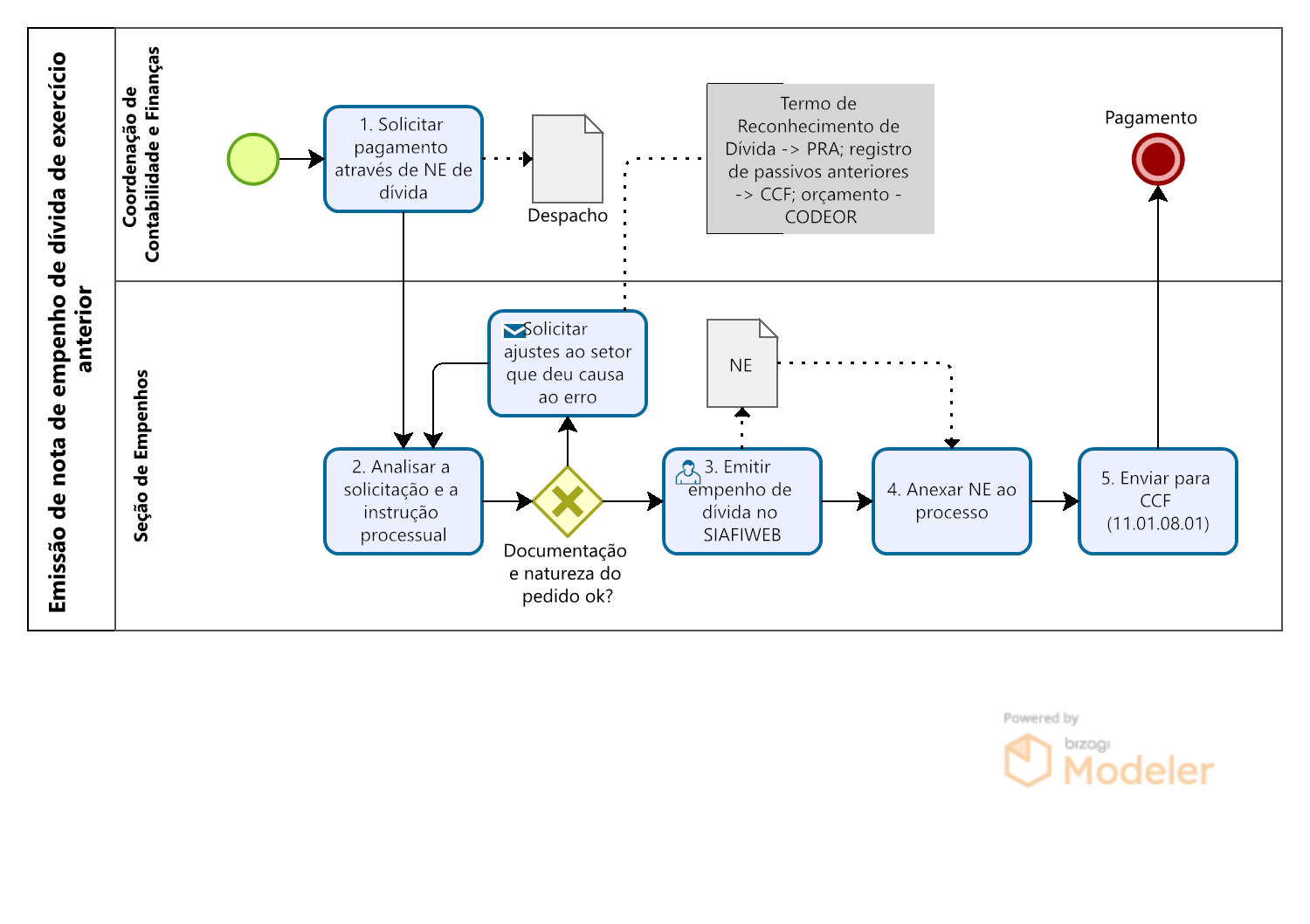 CONTATO Seção de Empenhos/DM/PRAE-mail: dm-empenhos@pra.ufpb.brTelefone: (83) 3216-7166CONTROLE DE REVISÃO 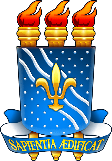 Universidade Federal da ParaíbaUniversidade Federal da ParaíbaProcedimento Operacional - POUnidade: Pró-Reitoria de AdministraçãoUnidade: Pró-Reitoria de AdministraçãoUnidade: Pró-Reitoria de AdministraçãoUnidade: Pró-Reitoria de AdministraçãoProcesso: Emissão de empenho de dívida de exercício anteriorProcesso: Emissão de empenho de dívida de exercício anteriorProcesso: Emissão de empenho de dívida de exercício anteriorProcesso: Emissão de empenho de dívida de exercício anteriorIdentificação: PRA/DM/05Identificação: PRA/DM/05Versão: 00Nº de folhas: 03EtapaQuem Faz?O que faz?1CCFSolicitar pagamento através de Nota de Empenho de dívida.Enviar processo para a Divisão de Material (11.01.08.02.06).2Seção de empenhosReceber processo.Analisar a solicitação e a instrução processual.Caso sejam identificadas inconsistências ou pendências na documentação ou na natureza do pedido, o processo é devolvido ao setor que deu causa ao erro para correção/complementação (Termo de Reconhecimento de Dívida, enviar para PRA (11.00.47); registro de passivos anteriores, enviar para CCF (11.01.08.01); orçamento, enviar para CODEOR (11.01.07.04)).3Seção de empenhosConcluída a análise, se não houver inconsistências ou se elas tiverem sido sanadas, consultar a regularidade fiscal do favorecido do empenho, caso esteja tudo regular, emitir nota de empenho de dívida no SIAFIWEB.Recolher as assinaturas de autorização do empenho (ordenador de despesas e gestor financeiro).4Seção de empenhosAnexar Nota de Empenho ao processo.5Seção de empenhosEnviar processo para a CCF (11.01.08.01), para que seja executado o pagamento.RevisãoDataHistórico das RevisõesItem(ns) Revisado(s)Revisado por0015/02/2023Revisão FinalTodosCibele Maria Botto Falcão;  eSávia Rodrigues Martins Barros01Elaborado por: Rebeca Honorato NeivaAprovado por:Data: